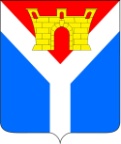 АДМИНИСТРАЦИЯ УСТЬ-ЛАБИНСКОГО ГОРОДСКОГО ПОСЕЛЕНИЯУСТЬ-ЛАБИНСКОГО РАЙОНАПОСТАНОВЛЕНИЕот 05.11.2020							                              № 783		город Усть-ЛабинскОб ограничении дорожного движения транспортных средств по улице Карла Маркса (на перегоне между улицей Ленина и улицей Калинина) в городе Усть-ЛабинскеВ целях обеспечения безопасности дорожного движения в период проведения работ по восстановлению дорожного покрытия по улице Карла Маркса (на перегоне между улицей Ленина и улицей Калинина) в городе Усть-Лабинске, в соответствии с Федеральным законом от 10 декабря 1995 года
 № 196 - ФЗ «О безопасности дорожного движения», статьями 7 и 14 Федерального закона от 6 октября 2003 года № 131-ФЗ «Об общих принципах организации местного самоуправления в Российской Федерации», 
п о с т а н о в л я ю:1. Ограничить дорожное движение транспортных средств по улице Карла Маркса (на перегоне между улицей Ленина и улицей Калинина)  в городе Усть-Лабинске с 06 ноября 2020 года по 07 ноября 2020 года.2. Рекомендовать отделу Министерства внутренних дел России по 
Усть-Лабинскому району (Артюков) обеспечить контроль за соблюдением Правил дорожного движения в рамках реализации мероприятий по улице Карла Маркса (на перегоне между улицей Ленина и улицей Калинина)  в городе 
Усть-Лабинске.3. Отделу по общим и организационным вопросам администрации 
Усть-Лабинского городского поселения Усть-Лабинского района (Владимирова) обнародовать настоящее постановление на официальном сайте администрации Усть-Лабинского городского поселения Усть-Лабинского района в сети «Интернет» и на информационных стендах муниципального казенного учреждения культуры «Централизованная районная библиотека» муниципального образования Усть-Лабинский район.4. Контроль за выполнением настоящего постановления возложить 
на  заместителя главы Усть-Лабинского городского поселения Усть-Лабинского района В.А.Королева.5. Постановление вступает в силу после его обнародования.ГлаваУсть-Лабинского городского поселенияУсть-Лабинского района                                                                С.А. Гайнюченко